Извещение о проведении публичных слушаний по проекту «Внесение изменений в «Правила землепользования и застройки территории (части территории) сельского поселения Ошейкинское Лотошинского муниципального района Московской области»В целях создания условий для устойчивого развития территории муниципального образования «Сельское поселение Ошейкинское», сохранения окружающей среды и объектов культурного наследия, создания условий для планировки территорий сельского поселения, обеспечения прав и законных интересов физических и юридических лиц, в том числе правообладателей земельных участков и объектов капитального строительства, создания условий для привлечения инвестиций, в том числе путем предоставления возможности выбора наиболее эффективных видов разрешенного использования земельных участков и объектов капитального строительства, администрация Лотошинского муниципального района Московской области извещает о проведении публичных слушаний в населенных пунктах сельского поселения Ошейкинское по проекту «Внесение изменений в «Правила землепользования и застройки территории (части территории) сельского поселения Ошейкинское Лотошинского муниципального района Московской области».Публичные слушания проводятся в порядке, установленном статьями 5.1, 31 Градостроительного кодекса Российской Федерации от 29.12.2004 №190-ФЗ, Положением о публичных слушаниях в Лотошинском муниципальном районе, утвержденным решением Совета депутатов Лотошинского муниципального района от 14.06.2018 №458/46.Органом, уполномоченным на проведение публичных слушаний, является Комиссия по организации и проведению публичных слушаний по вопросам градостроительной деятельности на территории Лотошинского муниципального района Московской области».Участвовать в публичных слушаниях имеют право граждане Лотошинского муниципального района Московской области, постоянно проживающие в границах территории, применительно к которой осуществляется подготовка проекта «Внесение изменений в «Правила землепользования и застройки территории (части территории) сельского поселения Ошейкинское Лотошинского муниципального района Московской области», правообладатели земельных участков и объектов капитального строительства, расположенных на указанной территории, лица, законные интересы которых могут быть нарушены в связи с реализацией проекта.Собрания участников публичных слушаний состоятся согласно графика:Сроки направления и рассмотрения замечаний и предложений участниками публичных слушаний: с 19.04.2019 по 14.06.2019 включительно.Предложения и замечания, касающиеся вопроса публичных слушаний, принимаются:- в письменном виде в период работы экспозиции, посредством личного обращения (или по почте России) с подписью автора предложения, с указанием его фамилии, имени, отчества и адреса местожительства в администрацию Лотошинского муниципального района Московской области по адресу: 143800, Московская область, п. Лотошино, ул. Центральная, д.18, к. 16, отдел архитектуры и градостроительства, в период с 19.04.2019 по 14.06.2019 включительно, по рабочим дням с 09.00 до 16.00 часов, перерыв на обед с 12.00 до 13.00 часов;-  посредством выступления на собрании участников публичных слушаний;- в электронном виде посредством Портала государственных и муниципальных услуг Московской области https://uslugi.mosreg.ru/ (РПГУ МО, услуга «Включение предложений и замечаний в протокол публичных слушаний в сфере градостроительной деятельности»), в соответствии с порядком предоставления предложений и замечаний по вопросу, рассматриваемому на публичных слушаниях в сфере градостроительной деятельности.	С материалами проекта «Внесение изменений в «Правила землепользования и застройки территории (части территории) сельского поселения Ошейкинское Лотошинского муниципального района Московской области» можно ознакомиться в администрации Лотошинского муниципального района по адресу: Московская область, Лотошинский район, п. Лотошино, ул. Центральная, д. 18, (зал заседаний), в срок с 19.04.2019 по 14.06.2019 по рабочим дням с 09-00 до 12-00 и с 13-00 до 16-00 часов, в сети «Интернет» на официальном сайте администрации Лотошинского муниципального района Московской области http://лотошинье.рф/.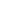 Дата и времяпроведения слушанийНаселенный пунктМесто проведения слушаний15.05.2019 г.в 13час. 30мин.д. АгнищевоМосковская область, Лотошинский муниципальный район,  д. Агнищево, у здания магазина15.05.2019 г.в 14час. 00мин.д. КурвиноМосковская область, Лотошинский муниципальный район,  д. Курвино, у таксофона15.05.2019 г.в 14час. 30мин.д. УшаковоМосковская область, Лотошинский муниципальный район,  д. Ушаково, СДК15.05.2019 г.в 15час. 00мин.д. МамоновоМосковская область, Лотошинский муниципальный район,  д. Мамоново, у дома №3415.05.2019 г.в 15час. 30мин.д. АстреневоМосковская область, Лотошинский муниципальный район,  д. Астренево,у дома №622.05.2019 г.в 13час. 30мин.д. ГригоровоМосковская область, Лотошинский муниципальный район,  д. Григорово, у здания мойки машин22.05.2019 г.в 14час. 00мин.д. БерезнякиМосковская область, Лотошинский муниципальный район,  д. Березняки, у дома №122.05.2019 г.в 14час. 30мин.д. ОрешковоМосковская область, Лотошинский муниципальный район,  д. Орешково, у дома №2922.05.2019 г.в 15час. 00 мин.д. Горы-МещерскиеМосковская область, Лотошинский муниципальный район,  д. Горы-Мещерские,у дома №1222.05.2019 г.в 15час. 30мин.д. ВоробьевоМосковская область, Лотошинский муниципальный район,  д. Воробьево, у дома №1227.05.2019 г.в 13час. 30мин.д. КругловоМосковская область, Лотошинский муниципальный район,  д. Круглово, у таксофона27.05.2019 г.в 14час. 00мин.с. ЗвановоМосковская область, Лотошинский муниципальный район, с. Званово,в сельском клубе27.05.2019 г.в 14час. 30мин.д. ТеребетовоМосковская область, Лотошинский муниципальный район,  д. Теребетово,у дома №527.05.2019 г.в 15час. 00мин.д. МармылиМосковская область, Лотошинский муниципальный район,  д. Мармыли,у  дома №827.05.2019 г.в 15час. 30мин.д. КотляковоМосковская область, Лотошинский муниципальный район,  д. Котляково,у дома №2027.05.2019 г.в 16час. 00мин.д. РахновоМосковская область, Лотошинский муниципальный район,  д. Рахново,у дома №629.05.2019 г.в 13час. 30мин.д. ГавриловоМосковская область, Лотошинский муниципальный район,  д. Гаврилово, СДК29.05.2019 г.в 14час. 00мин.д. БреневоМосковская область, Лотошинский муниципальный район,  д. Бренево,у дома №1729.05.2019 г.в 14час.30мин.д. ПлаксиноМосковская область, Лотошинский муниципальный район,  д. Плаксино,у таксофона29.05.2019 г.в 15час. 00мин.д. ЧекчиноМосковская область, Лотошинский муниципальный район,  д. Чекчино, у дома №4129.05.2019 г.в 15час. 30мин.д. СологиноМосковская область, Лотошинский муниципальный район,  д. Сологино,у таксофона31.05.2019 г.в 13час. 30мин.д. ШиловоМосковская область, Лотошинский муниципальный район,  д. Шилово,у дома №731.05.2019 г.в 14час. 00мин.д. УзоровоМосковская область, Лотошинский муниципальный район,  д. Узоровоу дома №131.05.2019 г.в 14час. 30мин.д. МатвейковоМосковская область, Лотошинский муниципальный район,  д. Матвейково,у дома №731.05.2019 г.в 15час. 00мин.д. ШубиноМосковская область, Лотошинский муниципальный район,  д. Шубино,у дома №1331.05.2019 г.в 15час. 30мин.д. ВласовоМосковская область, Лотошинский муниципальный район,  д. Власово, у таксофона31.05.2019 г.в 16час. 00мин.д. КушеловоМосковская область, Лотошинский муниципальный район,  д. Кушелово, у таксофона05.06.2019 г.в 14час. 00мин.п. ТорфянойМосковская область, Лотошинский муниципальный район,  п. Торфяной, у здания сельского клуба05.06.2019 г.в  14час.30 мин.д. КузяевоМосковская область, Лотошинский муниципальный район,  д. Кузяево, у дома №505.06.2019 г.в 15час. 00мин.д. БоркиМосковская область, Лотошинский муниципальный район,  д. Борки,  у  дома №105.06.2019 г.в 15час. 30мин.д. ТелешовоМосковская область, Лотошинский муниципальный район,  д. Телешово, у дома №30А05.06.2019 г.в 16час. 00мин.п. Большая СестраМосковская область, Лотошинский муниципальный район, п. Большая Сестра,в СДК10.06.2019 г.в 13час. 30мин.д.  БрыковоМосковская область, Лотошинский муниципальный район,  д. Брыково, у дома №510.06.2019 г.в 14час. 00мин.д. БородиноМосковская область, Лотошинский муниципальный район,  д. Бородино, у таксофона10.06.2019 г.в 14час. 30минд. ДорыМосковская область, Лотошинский муниципальный район,  д. Доры,СДК10.06.2019 г.в 15час. 00мин.с. ЕгорьеМосковская область, Лотошинский муниципальный район,  с. Егорье, у дома №610.06.2019 г.в 15час. 30мин.д. МатюшкиноМосковская область, Лотошинский муниципальный район, д. Матюшкино, у дома №510.06.2019 г.в 16час. 00мин.д. ОшейкиноМосковская область, Лотошинский муниципальный район, д. Ошейкино, у здания почты13.06.2019 г.в  09час. 30мин.д. СтепаньковоМосковская область, Лотошинский муниципальный район,  д. Степаньково,у дома №913.06.2019 г.в 10час. 00мин.д. ГрибановоМосковская область, Лотошинский муниципальный район,  д. Грибаново,у здания конторы лесхоза13.06.2019 г.в 10час. 30мин.д. МарковоМосковская область, Лотошинский муниципальный район,  д. Марково, у дома №913.06.2019 г.в 11час. 00мин.д. КлусовоМосковская область, Лотошинский муниципальный район,  д. Клусово,у дома №1013.06.2019 г.в 11час. 30мин.д. МаксимовоМосковская область, Лотошинский муниципальный район,  д. Максимово, у дома №26